ПРОТОКОЛ № 3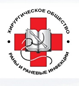 КонференцииРегиональной общественной организации«Хирургическое общество - Раны и раневые инфекции»(РОО «ХО – РИРИ»)Норма представительства:Кворум имеется. Конференция правомочна принимать решения.Процедурные вопросыИзбрание Председателя Конференции.Избрание Секретаря Конференции.Избрание Счетной комиссии.По первому процедурному вопросу слушали Пасхалову Юлию Сергеевну с предложением избрать Председателем Конференции Митиша Валерия Афанасьевича, других предложений по кандидатуре Председателя не поступило.Голосовали:«за» - единогласно«против» - нет «воздержались» - нетРешили:Избрать Председателем Конференции Митиша Валерия Афанасьевича.По второму процедурному вопросу слушали Митиша Валерия Афанасьевича с предложением избрать Секретарем Конференции Пасхалову Юлию Сергеевну, других предложений по кандидатуре Секретаря не поступило.Голосовали:«за» - единогласно«против» - нет «воздержались» - нетРешили:Избрать Секретарем Учредительной конференции Пасхалову Юлию Сергеевну.По третьему процедурному вопросу слушали Пасхалову Юлию Сергеевну с предложением избрать Счетную комиссию в составе трех человек:других предложений по численному составу и кандидатурам Счетной комиссии не поступило.Голосовали:«за» - единогласно«против» - нет «воздержались» - нетРешили:Избрать Счетную комиссию Конференции в составе 3 (трех) человек:Повестка дня:1. Утверждение годовых отчетов о работе Правления, Президента и Контрольно-ревизионной комиссии.2. Отчет Контрольно-ревизионной комиссии, утверждение годовых бухгалтерских балансов за 2016, 2017 и 2018 годы.3. Избрание Правления региональной общественной организации «Хирургическое общество «Раны и раневые инфекции».4. Избрание членов Контрольно-ревизионной комиссии, Председателя Контрольно-ревизионной комиссии.5. Утверждение финансового плана, определение приоритетных направлений деятельности Организации на 2020-2023 годы.По первому вопросу повестки дня слушали отчет Президента Митиш Валерия Афанасьевича о проделанной работе за 2016-2018 годы.Голосовали:«за» - единогласно«против» - нет «воздержались» - нетРешили:а) принять к сведению отчет Президента о его деятельности за 2016-2018 годы;б) на основе данных отчета и выступлений оценить работу председателя за2013-2015 годы на «отлично». По второму вопросу повестки дня слушали Блатуна Леонида Александровича, представившего отчет Контрольно-ревизионной комиссии о результатах ревизии финансово-хозяйственной деятельности Организации за 2016-2018 годы, который предложил утвердить годовые отчеты (бухгалтерские балансы) за 2016-2018 годы.Голосовали:«за» - единогласно«против» - нет «воздержались» - нетРешили:На основании п. 6.2 абзац 4 Устава Организации утвердить бухгалтерские балансы за 2016, 2017 и 2018 годы (прилагается), утвердить отчет ревизионной комиссии о результатах ревизии финансово-хозяйственной деятельности.По третьему вопросу повестки дня выступил Мединский Павел Владимирович с предложением избрать из числа членов Организации Правление Региональной общественной организации «Хирургическое общество - Раны и раневые инфекции» - постоянно действующий руководящий коллегиальный орган в количестве - 5 (шести) членов в составе:Митиш Валерий Афанасьевич;Пасхалова Юлия Сергеевна;Мединский Павел Владимирович;Борисов Игорь Викторович,Саруханян Оганес Оганесович.Голосовали:«за» - единогласно«против» - нет «воздержались» - нетРешили:Избрать из числа членов Организации Правление Региональной общественной организации «Хирургическое общество - Раны и раневые инфекции» - постоянно действующий руководящий коллегиальный орган в количестве - 5 (пяти) членов в составе:Митиш Валерий Афанасьевич;Пасхалова Юлия Сергеевна;Мединский Павел Владимирович;Борисов Игорь Викторович,Саруханян Оганес Оганесович.По четвертому вопросу повестки дня выступил Саруханян Оганес Оганесович, который предложил избрать из числа членов Организации Контрольно-ревизионную комиссию  Организации в количестве 3 (трех) человек в составе:Магомедова Самера Джамалутдиновна;Налбандян Рубен Тигранович;Блатун Леонид Александрович.Голосовали:«за» - единогласно«против» - нет «воздержались» - нетРешили:Избрать из числа членов Организации Контрольно-ревизионную комиссию Организации в количестве 3 (трех) человек в составе:Магомедова Самера Джамалутдиновна;Налбандян Рубен Тигранович;Блатун Леонид Александрович.По пятому вопросу повестки дня выступила Пасхалова Юлия Сергеевна, представившая План приоритетных направлений деятельности Организации и финансовый план на 2020-2023 годы.Голосовали:«за» - единогласно«против» - нет «воздержались» - нетРешили:Утвердить План приоритетных направлений деятельности Организации и финансовый план на 2020-2023 годы Организации (прилагается).Список членов Региональной общественной организации «Хирургическое общество - Раны и раневые инфекции» прилагается.г. Москва19 ноября 2019 годаг. Москва, ул. Дмитрия Ульянова, дом 1119.11.201919-30(место проведения)(дата)(время)Всего членов РОО «ХО – РИРИ»146(численность)Присутствовало146(численность)-Борисов Игорь Викторович;-Налбандян Рубен Тигранович;-Мединский Павел Владимирович,-Борисов Игорь Викторович;-Налбандян Рубен Тигранович;-Мединский Павел Владимирович,Председатель КонференцииМитиш Валерий АфанасьевичСекретарь КонференцииПасхалова Юлия Сергеевна